TERMS OF REFERENCE FOR INDIVIDUAL CONSULTANTS AND CONTRACTORSTitleConsultant international en appui à l’estimation des ressources « Costing » de la stratégie nationale de la vaccination (SNV) aux ComoresFunding CodeWBS:6620/A0/001/001/002Grant: SM220081Type of engagement  Individual Contractor Full-Time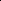  Individual Contractor Part-Time ConsultantDuty Station: Moroni, ComoresPurpose of the Activity/AssignmentContexte La Stratégie nationale de vaccination (SNV) est un document de planification rationalisé, centré sur une période stratégique de cinq ans. Elle définit spécifiquement : (i) le projet de vaccination à atteindre à long terme (généralement sur dix ans) ; (ii) les objectifs spécifiques à atteindre à la fin de la période stratégique (cinq ans) et (iii) les stratégies prioritaires, comprenant une série d’interventions chiffrées visant à atteindre les objectifs, et les mesures d’atténuation des risques y afférents.Le processus d’élaboration d’une stratégie nationale de vaccination comporte sept étapes : Préparation ;Analyse de la situation ;Elaboration de la stratégie ;Mécanisme de suivi et d’évaluation qui servira à mesurer les progrès de mise en œuvre de la stratégie et à prendre des mesures correctives, le cas échéant ;Estimation des ressources ;Dialogue sur le budget ;Approbation et adoption.L’étape 5 du processus consiste à estimer des ressources requises au total pour mettre en œuvre la stratégie nationale de vaccination et les activités de vaccination courantes ainsi que des déficits de financement au regard de l’enveloppe budgétaire allouée à la stratégie selon les estimations.L’Union des Comores a entamé les étapes 1, 2 et 3 du processus. Dans l’optique de poursuivre ce processus d’élaboration de la stratégie nationale de vaccination, le Ministère de la Santé, de la Solidarité, de la Protection Sociale, et de la Promotion du Genre, avec l’appui financier et technique des partenaires conduira une estimation des ressources requises aux fins de la stratégie nationale de vaccination Objectifs de la missionObjectifs GénérauxProcéder à une estimation des ressources requises aux fins de la stratégie nationale de vaccination à travers l’utilisation de l’application NIS.COST afin de :Déterminer le niveau de détail requis pour estimer la faisabilité des stratégies en préparation au dialogue sur le budget.S’employer à obtenir les éventuelles données manquantes sur les coûts.Spécifiques :Sous la supervision directe de l’Administrateur en charge de la vaccination du bureau UNICEF et en étroite collaboration avec le Chef de la section Santé et Nutrition, le consultant devra collaborer avec les départements de la Planification et du Budget du ministère de la Santé et avec les ministères apparentés,  les organismes et partenaires gérant les financements alloués aux programmes de vaccination dont le ministère des Finances (responsables centraux et provinciaux), le Trésor public et les services du contrôle financier, l’OMS, l’UNICEF, Programme des Nations Unies pour le développement (PNUD),  Fonds des Nations Unies pour la population (FNUAP), l’ Alliance pour les vaccins (Gavi), la Banque mondiale,  l’ Agence japonaise de coopération internationale (JICA),  l’ Agence française de développement (AFD), la Banque Islamique de développement, et d’ autres partenaires techniques et financiers tels que les ONG et la Société Civile pour développer une feuille de route sur la mise en œuvre des stratégies avec un budget réaliste négocié durant l’ élaboration de la SNV. Plus spécifiquement il s’agira de : Organiser la collecte de l’information requise pour le chiffrage, en collaboration avec le Ministère des Finances et le Ministère de la Santé ;Appuyer la collecte des données qui serviront à estimer les ressources requises et à calculer les besoins globaux, notamment pour le maintien des activités de vaccination ordinaires telles qu’elles étaient inscrites aux budgets des années précédentes et pour la mise en œuvre des activités dans le cadre de la stratégie nationale de vaccination.Utiliser l’application NIS.COST, afin d’estimer les ressources requises au regard des actions incluses dans les stratégies sélectionnées.Etablir des estimations des ressources requises en collaboration avec les groupes techniques, afin de valider les sources des données et les méthodes d’estimation.Définir le type d’informations sur les ressources requises à collecter impératives aux fins du dialogue sur le budget et de la planification du secteur de la santé.Coordonner le partage des données de chiffrage entre les entités.Elaborer un rapport final de la consultation.Purpose of the Activity/AssignmentContexte La Stratégie nationale de vaccination (SNV) est un document de planification rationalisé, centré sur une période stratégique de cinq ans. Elle définit spécifiquement : (i) le projet de vaccination à atteindre à long terme (généralement sur dix ans) ; (ii) les objectifs spécifiques à atteindre à la fin de la période stratégique (cinq ans) et (iii) les stratégies prioritaires, comprenant une série d’interventions chiffrées visant à atteindre les objectifs, et les mesures d’atténuation des risques y afférents.Le processus d’élaboration d’une stratégie nationale de vaccination comporte sept étapes : Préparation ;Analyse de la situation ;Elaboration de la stratégie ;Mécanisme de suivi et d’évaluation qui servira à mesurer les progrès de mise en œuvre de la stratégie et à prendre des mesures correctives, le cas échéant ;Estimation des ressources ;Dialogue sur le budget ;Approbation et adoption.L’étape 5 du processus consiste à estimer des ressources requises au total pour mettre en œuvre la stratégie nationale de vaccination et les activités de vaccination courantes ainsi que des déficits de financement au regard de l’enveloppe budgétaire allouée à la stratégie selon les estimations.L’Union des Comores a entamé les étapes 1, 2 et 3 du processus. Dans l’optique de poursuivre ce processus d’élaboration de la stratégie nationale de vaccination, le Ministère de la Santé, de la Solidarité, de la Protection Sociale, et de la Promotion du Genre, avec l’appui financier et technique des partenaires conduira une estimation des ressources requises aux fins de la stratégie nationale de vaccination Objectifs de la missionObjectifs GénérauxProcéder à une estimation des ressources requises aux fins de la stratégie nationale de vaccination à travers l’utilisation de l’application NIS.COST afin de :Déterminer le niveau de détail requis pour estimer la faisabilité des stratégies en préparation au dialogue sur le budget.S’employer à obtenir les éventuelles données manquantes sur les coûts.Spécifiques :Sous la supervision directe de l’Administrateur en charge de la vaccination du bureau UNICEF et en étroite collaboration avec le Chef de la section Santé et Nutrition, le consultant devra collaborer avec les départements de la Planification et du Budget du ministère de la Santé et avec les ministères apparentés,  les organismes et partenaires gérant les financements alloués aux programmes de vaccination dont le ministère des Finances (responsables centraux et provinciaux), le Trésor public et les services du contrôle financier, l’OMS, l’UNICEF, Programme des Nations Unies pour le développement (PNUD),  Fonds des Nations Unies pour la population (FNUAP), l’ Alliance pour les vaccins (Gavi), la Banque mondiale,  l’ Agence japonaise de coopération internationale (JICA),  l’ Agence française de développement (AFD), la Banque Islamique de développement, et d’ autres partenaires techniques et financiers tels que les ONG et la Société Civile pour développer une feuille de route sur la mise en œuvre des stratégies avec un budget réaliste négocié durant l’ élaboration de la SNV. Plus spécifiquement il s’agira de : Organiser la collecte de l’information requise pour le chiffrage, en collaboration avec le Ministère des Finances et le Ministère de la Santé ;Appuyer la collecte des données qui serviront à estimer les ressources requises et à calculer les besoins globaux, notamment pour le maintien des activités de vaccination ordinaires telles qu’elles étaient inscrites aux budgets des années précédentes et pour la mise en œuvre des activités dans le cadre de la stratégie nationale de vaccination.Utiliser l’application NIS.COST, afin d’estimer les ressources requises au regard des actions incluses dans les stratégies sélectionnées.Etablir des estimations des ressources requises en collaboration avec les groupes techniques, afin de valider les sources des données et les méthodes d’estimation.Définir le type d’informations sur les ressources requises à collecter impératives aux fins du dialogue sur le budget et de la planification du secteur de la santé.Coordonner le partage des données de chiffrage entre les entités.Elaborer un rapport final de la consultation.Purpose of the Activity/AssignmentContexte La Stratégie nationale de vaccination (SNV) est un document de planification rationalisé, centré sur une période stratégique de cinq ans. Elle définit spécifiquement : (i) le projet de vaccination à atteindre à long terme (généralement sur dix ans) ; (ii) les objectifs spécifiques à atteindre à la fin de la période stratégique (cinq ans) et (iii) les stratégies prioritaires, comprenant une série d’interventions chiffrées visant à atteindre les objectifs, et les mesures d’atténuation des risques y afférents.Le processus d’élaboration d’une stratégie nationale de vaccination comporte sept étapes : Préparation ;Analyse de la situation ;Elaboration de la stratégie ;Mécanisme de suivi et d’évaluation qui servira à mesurer les progrès de mise en œuvre de la stratégie et à prendre des mesures correctives, le cas échéant ;Estimation des ressources ;Dialogue sur le budget ;Approbation et adoption.L’étape 5 du processus consiste à estimer des ressources requises au total pour mettre en œuvre la stratégie nationale de vaccination et les activités de vaccination courantes ainsi que des déficits de financement au regard de l’enveloppe budgétaire allouée à la stratégie selon les estimations.L’Union des Comores a entamé les étapes 1, 2 et 3 du processus. Dans l’optique de poursuivre ce processus d’élaboration de la stratégie nationale de vaccination, le Ministère de la Santé, de la Solidarité, de la Protection Sociale, et de la Promotion du Genre, avec l’appui financier et technique des partenaires conduira une estimation des ressources requises aux fins de la stratégie nationale de vaccination Objectifs de la missionObjectifs GénérauxProcéder à une estimation des ressources requises aux fins de la stratégie nationale de vaccination à travers l’utilisation de l’application NIS.COST afin de :Déterminer le niveau de détail requis pour estimer la faisabilité des stratégies en préparation au dialogue sur le budget.S’employer à obtenir les éventuelles données manquantes sur les coûts.Spécifiques :Sous la supervision directe de l’Administrateur en charge de la vaccination du bureau UNICEF et en étroite collaboration avec le Chef de la section Santé et Nutrition, le consultant devra collaborer avec les départements de la Planification et du Budget du ministère de la Santé et avec les ministères apparentés,  les organismes et partenaires gérant les financements alloués aux programmes de vaccination dont le ministère des Finances (responsables centraux et provinciaux), le Trésor public et les services du contrôle financier, l’OMS, l’UNICEF, Programme des Nations Unies pour le développement (PNUD),  Fonds des Nations Unies pour la population (FNUAP), l’ Alliance pour les vaccins (Gavi), la Banque mondiale,  l’ Agence japonaise de coopération internationale (JICA),  l’ Agence française de développement (AFD), la Banque Islamique de développement, et d’ autres partenaires techniques et financiers tels que les ONG et la Société Civile pour développer une feuille de route sur la mise en œuvre des stratégies avec un budget réaliste négocié durant l’ élaboration de la SNV. Plus spécifiquement il s’agira de : Organiser la collecte de l’information requise pour le chiffrage, en collaboration avec le Ministère des Finances et le Ministère de la Santé ;Appuyer la collecte des données qui serviront à estimer les ressources requises et à calculer les besoins globaux, notamment pour le maintien des activités de vaccination ordinaires telles qu’elles étaient inscrites aux budgets des années précédentes et pour la mise en œuvre des activités dans le cadre de la stratégie nationale de vaccination.Utiliser l’application NIS.COST, afin d’estimer les ressources requises au regard des actions incluses dans les stratégies sélectionnées.Etablir des estimations des ressources requises en collaboration avec les groupes techniques, afin de valider les sources des données et les méthodes d’estimation.Définir le type d’informations sur les ressources requises à collecter impératives aux fins du dialogue sur le budget et de la planification du secteur de la santé.Coordonner le partage des données de chiffrage entre les entités.Elaborer un rapport final de la consultation.Purpose of the Activity/AssignmentContexte La Stratégie nationale de vaccination (SNV) est un document de planification rationalisé, centré sur une période stratégique de cinq ans. Elle définit spécifiquement : (i) le projet de vaccination à atteindre à long terme (généralement sur dix ans) ; (ii) les objectifs spécifiques à atteindre à la fin de la période stratégique (cinq ans) et (iii) les stratégies prioritaires, comprenant une série d’interventions chiffrées visant à atteindre les objectifs, et les mesures d’atténuation des risques y afférents.Le processus d’élaboration d’une stratégie nationale de vaccination comporte sept étapes : Préparation ;Analyse de la situation ;Elaboration de la stratégie ;Mécanisme de suivi et d’évaluation qui servira à mesurer les progrès de mise en œuvre de la stratégie et à prendre des mesures correctives, le cas échéant ;Estimation des ressources ;Dialogue sur le budget ;Approbation et adoption.L’étape 5 du processus consiste à estimer des ressources requises au total pour mettre en œuvre la stratégie nationale de vaccination et les activités de vaccination courantes ainsi que des déficits de financement au regard de l’enveloppe budgétaire allouée à la stratégie selon les estimations.L’Union des Comores a entamé les étapes 1, 2 et 3 du processus. Dans l’optique de poursuivre ce processus d’élaboration de la stratégie nationale de vaccination, le Ministère de la Santé, de la Solidarité, de la Protection Sociale, et de la Promotion du Genre, avec l’appui financier et technique des partenaires conduira une estimation des ressources requises aux fins de la stratégie nationale de vaccination Objectifs de la missionObjectifs GénérauxProcéder à une estimation des ressources requises aux fins de la stratégie nationale de vaccination à travers l’utilisation de l’application NIS.COST afin de :Déterminer le niveau de détail requis pour estimer la faisabilité des stratégies en préparation au dialogue sur le budget.S’employer à obtenir les éventuelles données manquantes sur les coûts.Spécifiques :Sous la supervision directe de l’Administrateur en charge de la vaccination du bureau UNICEF et en étroite collaboration avec le Chef de la section Santé et Nutrition, le consultant devra collaborer avec les départements de la Planification et du Budget du ministère de la Santé et avec les ministères apparentés,  les organismes et partenaires gérant les financements alloués aux programmes de vaccination dont le ministère des Finances (responsables centraux et provinciaux), le Trésor public et les services du contrôle financier, l’OMS, l’UNICEF, Programme des Nations Unies pour le développement (PNUD),  Fonds des Nations Unies pour la population (FNUAP), l’ Alliance pour les vaccins (Gavi), la Banque mondiale,  l’ Agence japonaise de coopération internationale (JICA),  l’ Agence française de développement (AFD), la Banque Islamique de développement, et d’ autres partenaires techniques et financiers tels que les ONG et la Société Civile pour développer une feuille de route sur la mise en œuvre des stratégies avec un budget réaliste négocié durant l’ élaboration de la SNV. Plus spécifiquement il s’agira de : Organiser la collecte de l’information requise pour le chiffrage, en collaboration avec le Ministère des Finances et le Ministère de la Santé ;Appuyer la collecte des données qui serviront à estimer les ressources requises et à calculer les besoins globaux, notamment pour le maintien des activités de vaccination ordinaires telles qu’elles étaient inscrites aux budgets des années précédentes et pour la mise en œuvre des activités dans le cadre de la stratégie nationale de vaccination.Utiliser l’application NIS.COST, afin d’estimer les ressources requises au regard des actions incluses dans les stratégies sélectionnées.Etablir des estimations des ressources requises en collaboration avec les groupes techniques, afin de valider les sources des données et les méthodes d’estimation.Définir le type d’informations sur les ressources requises à collecter impératives aux fins du dialogue sur le budget et de la planification du secteur de la santé.Coordonner le partage des données de chiffrage entre les entités.Elaborer un rapport final de la consultation.Child Safeguarding  Is this project/assignment considered as “Elevated Risk Role” from a child safeguarding perspective?          YES      NO         If YES, check all that apply:Direct contact role              YES       NO         If yes, please indicate the number of hours/months of direct interpersonal contact with children, or work in their immediately physical proximity, with limited supervision by a more senior member of personnel:  Child data role                     YES       NO                           If yes, please indicate the number of hours/months of manipulating or transmitting personal-identifiable information of children (name, national ID, location data, photos): More information is available in the Child Safeguarding SharePoint and Child Safeguarding FAQs and Updates Child Safeguarding  Is this project/assignment considered as “Elevated Risk Role” from a child safeguarding perspective?          YES      NO         If YES, check all that apply:Direct contact role              YES       NO         If yes, please indicate the number of hours/months of direct interpersonal contact with children, or work in their immediately physical proximity, with limited supervision by a more senior member of personnel:  Child data role                     YES       NO                           If yes, please indicate the number of hours/months of manipulating or transmitting personal-identifiable information of children (name, national ID, location data, photos): More information is available in the Child Safeguarding SharePoint and Child Safeguarding FAQs and Updates Child Safeguarding  Is this project/assignment considered as “Elevated Risk Role” from a child safeguarding perspective?          YES      NO         If YES, check all that apply:Direct contact role              YES       NO         If yes, please indicate the number of hours/months of direct interpersonal contact with children, or work in their immediately physical proximity, with limited supervision by a more senior member of personnel:  Child data role                     YES       NO                           If yes, please indicate the number of hours/months of manipulating or transmitting personal-identifiable information of children (name, national ID, location data, photos): More information is available in the Child Safeguarding SharePoint and Child Safeguarding FAQs and Updates Child Safeguarding  Is this project/assignment considered as “Elevated Risk Role” from a child safeguarding perspective?          YES      NO         If YES, check all that apply:Direct contact role              YES       NO         If yes, please indicate the number of hours/months of direct interpersonal contact with children, or work in their immediately physical proximity, with limited supervision by a more senior member of personnel:  Child data role                     YES       NO                           If yes, please indicate the number of hours/months of manipulating or transmitting personal-identifiable information of children (name, national ID, location data, photos): More information is available in the Child Safeguarding SharePoint and Child Safeguarding FAQs and Updates Budget Year:Requesting Section/Issuing Office:Requesting Section/Issuing Office:Reasons why consultancy cannot be done by staff :   L'estimation des coûts de la SNV est une tâche spécialisée qui nécessite l’expertise externe d’un économiste de la santé familiale à l’utilisation de l’outil NIS.COST.Reasons why consultancy cannot be done by staff :   L'estimation des coûts de la SNV est une tâche spécialisée qui nécessite l’expertise externe d’un économiste de la santé familiale à l’utilisation de l’outil NIS.COST.Reasons why consultancy cannot be done by staff :   L'estimation des coûts de la SNV est une tâche spécialisée qui nécessite l’expertise externe d’un économiste de la santé familiale à l’utilisation de l’outil NIS.COST.Reasons why consultancy cannot be done by staff :   L'estimation des coûts de la SNV est une tâche spécialisée qui nécessite l’expertise externe d’un économiste de la santé familiale à l’utilisation de l’outil NIS.COST.2022HEALTH AND NUTRITIONHEALTH AND NUTRITIONIncluded in Annual/Rolling Workplan:  Yes  No, please justify:Included in Annual/Rolling Workplan:  Yes  No, please justify:Included in Annual/Rolling Workplan:  Yes  No, please justify:Included in Annual/Rolling Workplan:  Yes  No, please justify:Included in Annual/Rolling Workplan:  Yes  No, please justify:Included in Annual/Rolling Workplan:  Yes  No, please justify:Included in Annual/Rolling Workplan:  Yes  No, please justify:Consultant sourcing: National   International  BothConsultant selection method:  Competitive Selection (Roster) Competitive Selection (Advertisement/Desk Review/Interview)Consultant sourcing: National   International  BothConsultant selection method:  Competitive Selection (Roster) Competitive Selection (Advertisement/Desk Review/Interview)Consultant sourcing: National   International  BothConsultant selection method:  Competitive Selection (Roster) Competitive Selection (Advertisement/Desk Review/Interview)Consultant sourcing: National   International  BothConsultant selection method:  Competitive Selection (Roster) Competitive Selection (Advertisement/Desk Review/Interview)Consultant sourcing: National   International  BothConsultant selection method:  Competitive Selection (Roster) Competitive Selection (Advertisement/Desk Review/Interview)Request for:   New SSA – Individual Contract   Extension/ AmendmentRequest for:   New SSA – Individual Contract   Extension/ AmendmentIf Extension, Justification for extensionIf Extension, Justification for extensionIf Extension, Justification for extensionIf Extension, Justification for extensionIf Extension, Justification for extensionSupervisor: Chamsa Halidi Abdallah, Immunization OfficerSupervisor: Chamsa Halidi Abdallah, Immunization OfficerStart Date:Start Date:End Date:End Date:Number of Days (working)26/09/202226/09/202225/10/202225/10/202222Estimated Consultancy feeItemEstimationCost US$Travel International (if applicable)(with terminal expenses and visa fees)Travel Local (please include travel plan)Transport to and from the workshop place if not home basedIncluded in consultancy and subsistence feesCommunication Telephone airtime, internet, scanner, and other fees. DSA (if applicable)Consultation feesUS$... per day * 22 daysSubsistence (DSA Moroni) Total estimated consultancy costsMinimum Qualifications required:Knowledge/Expertise/Skills required:Knowledge/Expertise/Skills required:Knowledge/Expertise/Skills required: Bachelors    Masters    PhD    Other  Enter DisciplinesDiplôme universitaire supérieur dans l'un des domaines suivants : économie de la santé, économie, santé publique, administration des affaires, statistiques, santé internationale ou un autre domaine technique pertinent ;Minimum de cinq ans d'expérience professionnelle en économie de la santé ou en financement public au niveau internationalSolides compétences quantitativesExpérience de travail dans un milieu à faible revenuExpérience en gestion des finances publiques dans le secteur de la santéExpérience dans l'analyse des coûts des interventions de santéExcellentes compétences interpersonnelles pour développer et maintenir de bonnes relations de travailCapacité à communiquer efficacement avec un éventail de publics Expérience en analyse économique des services de vaccinationTravaux antérieurs similaires d’estimation des couts de la SNV.Maitrise de l’outil informatique et familiarité avec l’outil NIS.COST.Maitrise du Français et de l’Anglais (Lu, parlé et écrit).Diplôme universitaire supérieur dans l'un des domaines suivants : économie de la santé, économie, santé publique, administration des affaires, statistiques, santé internationale ou un autre domaine technique pertinent ;Minimum de cinq ans d'expérience professionnelle en économie de la santé ou en financement public au niveau internationalSolides compétences quantitativesExpérience de travail dans un milieu à faible revenuExpérience en gestion des finances publiques dans le secteur de la santéExpérience dans l'analyse des coûts des interventions de santéExcellentes compétences interpersonnelles pour développer et maintenir de bonnes relations de travailCapacité à communiquer efficacement avec un éventail de publics Expérience en analyse économique des services de vaccinationTravaux antérieurs similaires d’estimation des couts de la SNV.Maitrise de l’outil informatique et familiarité avec l’outil NIS.COST.Maitrise du Français et de l’Anglais (Lu, parlé et écrit).Diplôme universitaire supérieur dans l'un des domaines suivants : économie de la santé, économie, santé publique, administration des affaires, statistiques, santé internationale ou un autre domaine technique pertinent ;Minimum de cinq ans d'expérience professionnelle en économie de la santé ou en financement public au niveau internationalSolides compétences quantitativesExpérience de travail dans un milieu à faible revenuExpérience en gestion des finances publiques dans le secteur de la santéExpérience dans l'analyse des coûts des interventions de santéExcellentes compétences interpersonnelles pour développer et maintenir de bonnes relations de travailCapacité à communiquer efficacement avec un éventail de publics Expérience en analyse économique des services de vaccinationTravaux antérieurs similaires d’estimation des couts de la SNV.Maitrise de l’outil informatique et familiarité avec l’outil NIS.COST.Maitrise du Français et de l’Anglais (Lu, parlé et écrit).Administrative details:Visa assistance required:       Transportation arranged by the office:         Home Based   Office Based:If office based, seating arrangement identified:  IT and Communication equipment required:       Internet access required:    Home Based   Office Based:If office based, seating arrangement identified:  IT and Communication equipment required:       Internet access required:    Home Based   Office Based:If office based, seating arrangement identified:  IT and Communication equipment required:       Internet access required:  Request Authorised by Section HeadRequest Verified by HR:Request Verified by HR:Request Verified by HR:Medard FOLEFACK TEMFACK,OiC Chief Health & NutritionRaichat Mohamed AliRaichat Mohamed AliRaichat Mohamed AliApproval of Chief of Operations (if Operations):                       Approval of Deputy Representative (if Programme)                                                                                                          Odile Bulten, Representative a.i.(in case of single sourcing/or if not listed in Annual Workplan)             Approval of Chief of Operations (if Operations):                       Approval of Deputy Representative (if Programme)                                                                                                          Odile Bulten, Representative a.i.(in case of single sourcing/or if not listed in Annual Workplan)             Approval of Chief of Operations (if Operations):                       Approval of Deputy Representative (if Programme)                                                                                                          Odile Bulten, Representative a.i.(in case of single sourcing/or if not listed in Annual Workplan)             Approval of Chief of Operations (if Operations):                       Approval of Deputy Representative (if Programme)                                                                                                          Odile Bulten, Representative a.i.(in case of single sourcing/or if not listed in Annual Workplan)             